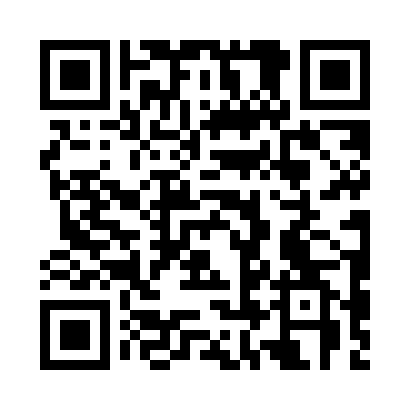 Prayer times for Allisonville, Ontario, CanadaWed 1 May 2024 - Fri 31 May 2024High Latitude Method: Angle Based RulePrayer Calculation Method: Islamic Society of North AmericaAsar Calculation Method: HanafiPrayer times provided by https://www.salahtimes.comDateDayFajrSunriseDhuhrAsrMaghribIsha1Wed4:286:001:066:068:139:462Thu4:265:591:066:078:159:483Fri4:245:571:066:078:169:494Sat4:235:561:066:088:179:515Sun4:215:551:066:098:189:536Mon4:195:531:066:098:199:547Tue4:175:521:066:108:219:568Wed4:155:511:066:118:229:589Thu4:145:501:066:118:239:5910Fri4:125:481:066:128:2410:0111Sat4:105:471:066:138:2510:0212Sun4:085:461:066:138:2610:0413Mon4:075:451:066:148:2710:0614Tue4:055:441:066:158:2810:0715Wed4:045:431:066:158:3010:0916Thu4:025:421:066:168:3110:1117Fri4:005:411:066:178:3210:1218Sat3:595:401:066:178:3310:1419Sun3:575:391:066:188:3410:1520Mon3:565:381:066:188:3510:1721Tue3:555:371:066:198:3610:1922Wed3:535:361:066:208:3710:2023Thu3:525:351:066:208:3810:2224Fri3:505:341:066:218:3910:2325Sat3:495:341:076:218:4010:2526Sun3:485:331:076:228:4110:2627Mon3:475:321:076:238:4210:2728Tue3:465:321:076:238:4310:2929Wed3:455:311:076:248:4310:3030Thu3:445:301:076:248:4410:3131Fri3:435:301:076:258:4510:33